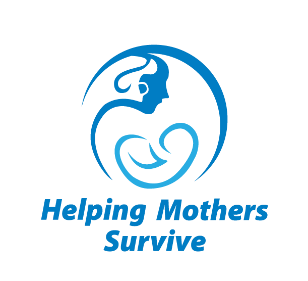 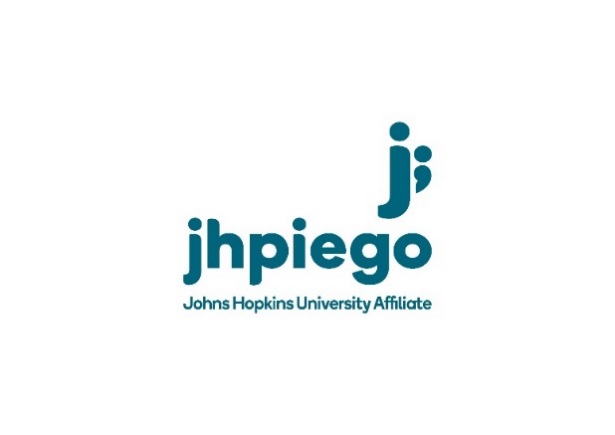 Aider les mères à survivre [Helping Mothers Survive] Saignement après la naissance - ComplèteJournée 2 Évaluation des connaissances Grille de réponsesdabcbbcbbdccabScore de passage : 11